INDICAÇÃO Nº           / 2020Assunto: Solicita ao Sr. Prefeito Municipal que providencie a limpeza do mato no Bairro Encosta do Sol.Senhor Presidente,INDICO ao Sr. Prefeito Municipal, nos termos do Regimento Interno desta Casa de Leis, que se digne V. Ex.ª determinar ao setor competente da Administração, que providencie a limpeza do mato na Rua 1 – Encosta do Sol, ao lado da empresa Rhodia.A medida proposta é importante para se manter o local limpo e evitar a proliferação de vetores que transmitam doenças.Tendo o exposto, espera-se que seja executado com urgência.SALA DAS SESSÕES, 03 de outubro de 2020.LEILA BEDANIVereadora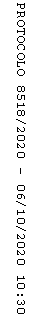 